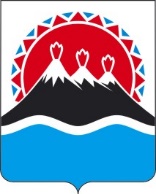 П О С Т А Н О В Л Е Н И ЕПРАВИТЕЛЬСТВАКАМЧАТСКОГО КРАЯг. Петропавловск-КамчатскийПРАВИТЕЛЬСТВО ПОСТАНОВЛЯЕТ:1. Внести в государственную программу Камчатского края «Формирование современной городской среды в Камчатском крае», утвержденную постановлением Правительства Камчатского края от 31.08.2017 № 360-П, следующие изменения:1) в паспорте государственной программы Камчатского края «Формирование современной городской среды в Камчатском крае»:а) раздел «Иные участники программы» изложить в следующей редакции: «1) органы местного самоуправления муниципальных образований в Камчатском крае (по согласованию); 2) Автономная некоммерческая организация «Центр компетенций развития городской среды Камчатского края».»;б) раздел «Целевые показатели (индикаторы) Программы» дополнить пунктом: «14) доля реализованных проектов (мероприятий) в сфере благоустройства территорий в рамках уставной деятельности автономной некоммерческой организации «Центр компетенций развития городской среды в Камчатском крае».»;в) раздел «Объемы бюджетных ассигнований Программы» изложить в редакции: «общий объем финансирования Программы составляет 4 958 484,80776 тыс. рублей, в том числе за счет средств:федерального бюджета (по согласованию) -1 844 727, 20000 тыс. рублей, из них по годам:2018 год - 69 486,10000 тыс. рублей;2019 год - 149 261,60000 тыс. рублей;2020 год - 879 442,70000 тыс. рублей;2021 год - 151 731,40000 тыс. рублей;2022 год - 420 544,60000 тыс. рублей;2023 год - 82 544,60000 тыс. рублей;2024 год - 91 716,20000 тыс. рублей;краевого бюджета - 2 580 363,31516тыс. рублей, из них по годам:2018 год - 777 880,45799 тыс. рублей;2019 год - 820 867,93526 тыс. рублей;2020 год - 489 792,41231 тыс. рублей;2021 год - 319 856,93773 тыс. рублей;2022 год – 161 965,57187 тыс. рублей;2023 год - 5 000,00000 тыс. рублей;2024 год - 5 000,00000 тыс. рублей;местных бюджетов (по согласованию) -533 394,29260 тыс. рублей, из них по годам:2018 год - 173 095,94234 тыс. рублей;2019 год - 133 311,85057 тыс. рублей;2020 год - 148 285,65183 тыс. рублей;2021 год - 49 026,42057 тыс. рублей;2022 год - 28 174,42729 тыс. рублей;2023 год - 750,00000 тыс. рублей;2024 год - 750,00000 тыс. рублей»2) В государственной программе Камчатского края «Формирование современной городской среды в Камчатском крае»:а) наименование раздела «5. Обобщенная характеристика основных мероприятий, реализуемых органами местного самоуправления муниципальных образований в Камчатском крае» изложить в следующей редакции: «5. Обобщенная характеристика основных мероприятий, реализуемых иными участниками Программы»;б) абзац четвертый подпункта б), пункта 2), части 36 раздела 5, «приобретения строительно-дорожной и коммунальной техники, устройства площадок под установку мусоросборных контейнеров, приобретения мусоросборных контейнеров;» – исключить.в) дополнить частями следующего содержания: «38.  Программа предусматривает участие автономной некоммерческой организации «Центр компетенций развития городской среды Камчатского края» в реализации следующих основных мероприятий, предусмотренных приложением 6 к Программе:1) по Подпрограмме 2:а) основного мероприятия 2.4 «Обеспечение реализации программы» в части мероприятий уставной деятельности автономной некоммерческой организации «Центр компетенций развития городской среды Камчатского края» по:- разработке проектов развития и благоустройства городской среды на отдельных территориях;- разработке программ благоустройства городской среды;- разработке методологии и методических рекомендаций по развитию и благоустройству городской среды;- консультации в области реализации проектов развития городской среды;- разработке дизайн-проектов, технических заданий, проектной, сметной и иной документации, необходимой для реализации проектов благоустройства;- проведению процедур по выбору организаций на разработку проектно-сметной документации и (или) выполнению работ по благоустройству территорий;-  проведению закупок товаров, работ и услуг необходимых для реализации проектов развития и благоустройства городской среды.39. В целях реализации основного мероприятия, указанного в пункте 1 части 38 автономной некоммерческой организации «Центр компетенций развития городской среды Камчатского края», предоставляются субсидии в соответствии с Порядком определения объема и предоставления из краевого бюджета Камчатского края субсидии автономной некоммерческой организации «Центр компетенций развития городской среды в Камчатском крае» на иные цели, утвержденного постановлением Правительства Камчатского края в целях финансового обеспечения затрат, связанных с осуществлением уставной деятельности.»;г) часть 52 раздела 8 изложить в следующей редакции: «52. Общий объем финансирования Программы составляет 4 958 484,80776 тыс. рублей, в том числе за счет средств:1) федерального бюджета (по согласованию) - 1 844 727, 20000 тыс. рублей, из них по годам:а) 2018 год - 69 486,10000 тыс. рублей;б) 2019 год - 149 261,60000 тыс. рублей;в) 2020 год - 879 442,70000 тыс. рублей;г) 2021 год - 151 731,40000 тыс. рублей;д) 2022 год - 420 544,60000 тыс. рублей;е) 2023 год - 82 544,60000 тыс. рублей;ж) 2024 год - 91 716,20000 тыс. рублей;2) краевого бюджета - 2 580 363,31516а) 2018 год - 777 880,45799 тыс. рублей;б) 2019 год - 820 867,93526 тыс. рублей;в) 2020 год - 489 792,41231 тыс. рублей;г) 2021 год - 319 856,93773 тыс. рублей;д) 2022 год - 161 965,57187 тыс. рублей;е) 2023 год - 5 000,00000 тыс. рублей;ж) 2024 год - 5 000,00000 тыс. рублей;3) местных бюджетов (по согласованию) - 533 394,29260 тыс. рублей, из них по годам:а) 2018 год - 173 095,94234 тыс. рублей;б) 2019 год - 133 311,85057 тыс. рублей;в) 2020 год - 148 285,65183 тыс. рублей;г) 2021 год - 49 026,42057 тыс. рублей;д) 2022 год - 28 174,42729 тыс. рублей;е) 2023 год - 750,00000 тыс. рублей;ж) 2024 год - 750,00000 тыс. рублей.».3) в паспорте подпрограммы 2 «Благоустройство территорий муниципальных образований в Камчатском крае»:а) раздел «Иные участники программы» изложить в следующей редакции: «1) органы местного самоуправления муниципальных образований в Камчатском крае (по согласованию); 2) Автономная некоммерческая организация «Центр компетенций развития городской среды Камчатского края».»;б) раздел «Целевые показатели (индикаторы) Подпрограммы 2», дополнить пунктом: «4) доля реализованных проектов (мероприятий) благоустройства территорий от запланированных к реализации в течение планового года автономной некоммерческой организацией «Центр компетенций развития городской среды Камчатского края».».4) в Приложении 5 к программе «Сведения о показателях результативности (индикаторах) государственной программы Камчатского края «Формирование современной городской среды в Камчатском крае» раздел «Подпрограмма 2 «Благоустройство территорий муниципальных образований в Камчатском крае», дополнить строчкой 2.5 следующего содержания: «Доля реализованных проектов (мероприятий) благоустройства территорий от запланированных к реализации в течение планового года автономной некоммерческой организацией «Центр компетенций развития городской среды Камчатского края»;5) в Приложении 6 к программе «Перечень основных мероприятий государственной программы Камчатского края «Формирование современной городской среды в Камчатском крае» раздел «Подпрограмма 2 «Благоустройство территорий муниципальных образований в Камчатском крае», дополнить строчкой 2.4 следующего содержания: «Обеспечение реализации Программы; Министерство строительства и жилищной политики Камчатского края; 2022; 2024; Реализация обеспечительных мероприятий в сфере разработки и реализации проектов благоустройства; Снижение качественных и количественных показателей (индикаторов) реализации мероприятий программы; Показатели 1, 2, 1.2-1.7, 1.9, 1.10, 2.4 таблицы приложения 5 к Программе»;6) Приложение 71 к Программе изложить в следующей редакции 
(в формате .xlsx).2. Настоящее постановление вступает в силу после дня его официального опубликования.[Дата регистрации]№[Номер документа]О внесении изменений в государственную программу Камчатского края «Формирование современной городской среды в Камчатском крае», утвержденную постановлением Правительства Камчатского края от 31.08.2017 
№ 360-ППредседатель Правительства Камчатского края[горизонтальный штамп подписи 1]Е.А. Чекин  